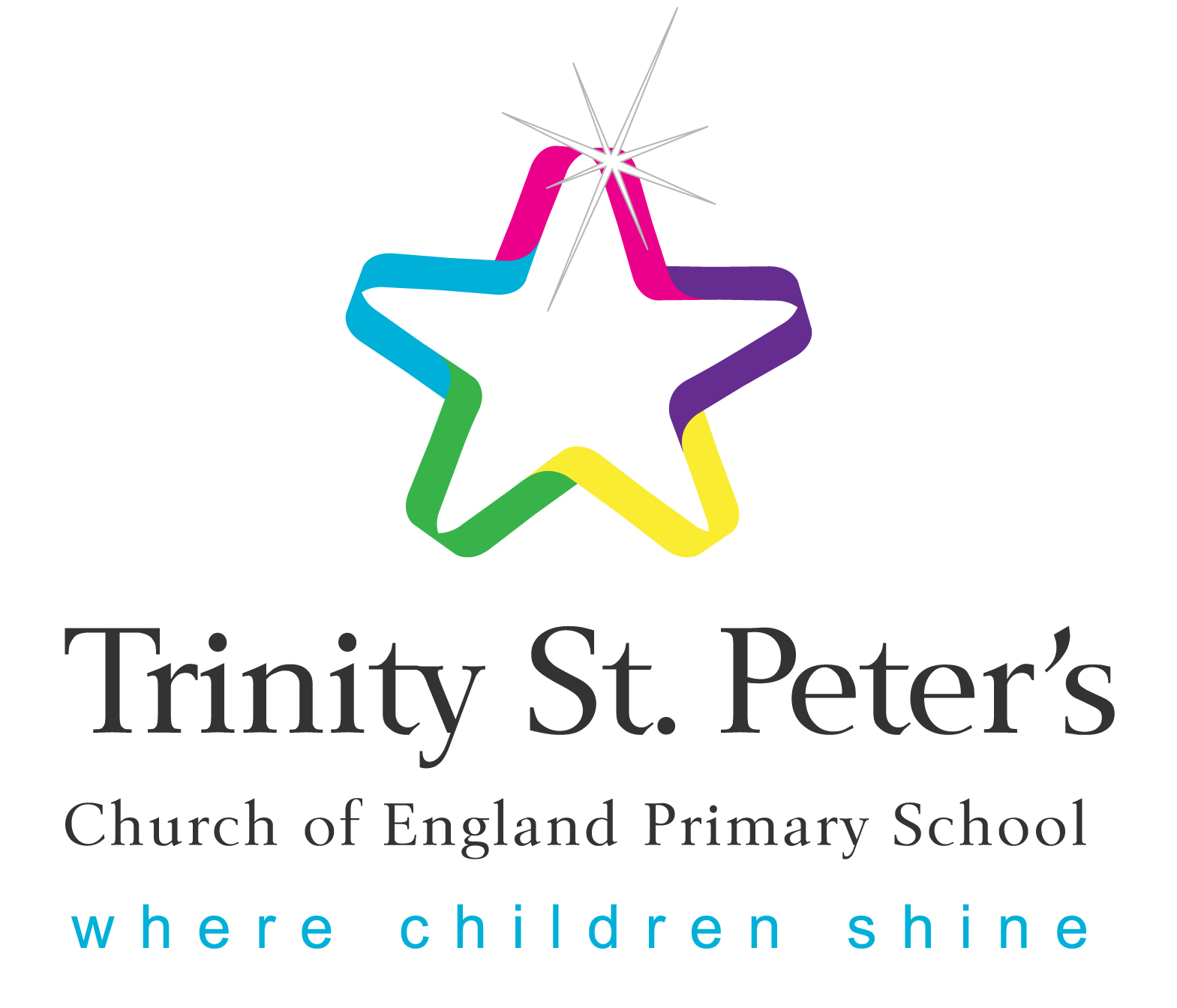 Trinity St. Peter’s Church of England Primary School ADMISSION FORMCHILD’S DETAILSName:Name by which child likes to be known:Date of Birth:						     Country of Birth:Age:							     Ethnicity:			Gender:  		    Male             Female            Religion:Home address:Postcode:First Language:					 Pupil Nationality:School Class:Eligible for the 30 hours provision:		Yes				NoCode provided with:Code must be 11 digits long and begin with either 500 or 11	NI Numbers of each parent of your child:NI Number 1 –NI Number 2 -Number of hours paying for each week (e.g. in addition to the 15 hours):	* You are able to check your eligibility on the Eligibility Checking Service webpage which will generate a voucher code if applicable. https://www.gov.uk/government/publications/30-hours-free-childcare-eligibilityDETAILS OF PARENTS/ CARERS/ EMERGENCY CONTACT DETAILSPlease list contact details in order of who you would wish us to contact in the case of an emergency involving your child, or if we have to implement our Emergency Evacuation Procedure. Please ensure that these contact details are added to your collection details on page 6 & 7. Please complete at least 3 people who can be contacted in an emergency.1ST CONTACT Name: 						Relationship to child: Does this person have parental responsibility for this child?        YES           NO Address (If different from child’s):Postcode:						Tel no.: Day: Evening:				 Mobile:		Email address:										2ND CONTACTName: 						Relationship to child: Does this person have parental responsibility for this child?        YES           NO Address (If different from child’s):Postcode:						Tel no.: Day: Evening:				 Mobile:		Email address:							Email address:					3rd  CONTACTName: 						Relationship to child: Does this person have parental responsibility for this child?        YES           NO Address (If different from child’s):Postcode:						Tel no.: Day: Evening:				 Mobile:		Email address:									4TH CONTACTName: 						Relationship to child: Does this person have parental responsibility for this child?           YES           NO 	Address (If different from child’s):Postcode:						Tel no.: Day: Evening:				 Mobile:		Email address:	DOCTOR’S DETAILSName:Address:Postcode:Tel no.: EMERGENCY MEDICAL ADVICE OR TREATMENTI/we consent to the seeking of any necessary emergency medical advice or treatment for my child in the future when in your care.YES	NO				I/we authorise the staff to sign any written form of consent required by the hospital authorities, if the delay to obtain my signature is considered inadvisable by the doctor or surgeon concerned.YES	NO				PERMISSION TO APPLY A PLASTER TO A WOUNDI/we give permission for a plaster to be applied to my child, if deemed appropriate by the appointed first aider.YES	NO			ASTHMADoes your child suffer from asthma?YES	NO			If yes, an inhaler & volumatic must be provided and you must indicate the required medication before your child can attend school.DIETARY REQUIREMENTS/ ALLERGIESPlease provide details if your child has any special dietary requirements, preferences or food allergies. If your child suffers with a food allergy, please give details below before your child can attend school. ADDITIONAL REQUIREMENTSPlease provide details if your child has any health requirements, learning difficulties, disabilities, regular medication or specific needs. INDIVIDUAL HEALTH CARE PLANDoes your child have an Individual Health Care Plan?YES                                              NO			If yes, please provide a copy for School.PERMISSION FOR OUTINGSSome of the activities may involve supervised outings. For your child to take part in these outings, you must give your permission.I/we give permission for my child to take part in supervised outings.           YES	NO   				PERMISSION FOR PG DVD’SI/we give permission for my child to watch dvd’s with a PG classification.           YES	NO 				PERMISSION FOR FACE PAINTSI/we give permission for my child to have face paints.          YES	NO   				PERMISSION FOR PHOTOGRAPHSAs a parent/carer, I/we understand that photographs and videos may be taken by the school for the purpose of recording activities. I/we give permission for school to use an unidentified picture of my child in a booklet or display to promote the school.               YES	NO   				I/we give permission for school to use an unidentified picture of my child on their website and Twitter feeds.          YES                                                NOI/we give permission for my child to appear in a video presentation made by, or authorised by, the school. E.g. KS1 Nativity.          YES	 NO   			I/we give permission for my child to be photographed, interviewed or filmed by the press, radio or television if permission is granted to those organisations by the Headteacher/ Deputy Head.N.B. Parents/Carers will be notified prior to any of these events taking place.            YES	  NO   			I/we give permission for my child’s full name to be provided to the press, radio or television for the possible publication with a photograph or film.N.B. Parent/Carers will be notified prior to any events taking place.           YES	NO  				Photographs and Videos taken by parent/carers.Although practice varies from school to school, in this instance the Governors have agreed that parents/carers may take photographs or videos of events to which they have been invited, such as Sports Day or a school Assembly or Play.I/we agree that if, with the permission of the Headteacher/Deputy Head, I/we take photographs or videos of any school event, I/we will ensure that these are used for personal and family use only and will not be made available to anyone else. I/we understand that any other use may be in breach of the Data protection act 1998.I/we understand that if at any point whilst my child is attending school.I/we change my mind, I/we need to let school know, in writing, about the changes.Parent/Carer Name:				Signature:	Parent/Carer Name:				Signature:COLLECTION DETAILSSchool will only allow the child to be collected from the premises by the following nominated person/s. Any amendments must be notified in writing to school. Please ensure contacts named in Page 2 & 3 are also included on your collection details.Please note this nominated person/s will also be contacted if we have to implement our Emergency Evacuation Procedure.Name:Relationship to child:Tel no.: Day:Evening:	 Mobile:Name:Relationship to child:Tel no.: Day:Evening:	 Mobile:Name:Relationship to child:Tel no.: Day:Evening:	 Mobile:Name:Relationship to child:Tel no.: Day:Evening:	 Mobile:Name:Relationship to child:Tel no.: Day:Evening:	 Mobile:Name:Relationship to child:Tel no.: Day:Evening:	 Mobile:In the event of an unfamiliar adult collecting your child from Nursery, please provide a password below for that adult to use before your child will be dismissed from class.Password :Parent/Carer Name:				          Signature: